كيف تنمي ذكاء طفلك من خلال الغذاء ؟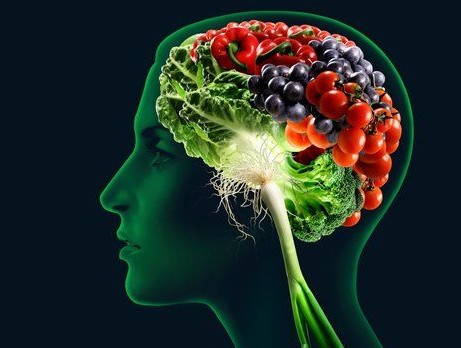 هناك علاقة بين الغذاء و زيادة الذكاء فمن المصادر الغذائية الممتازةالتي تعزز القدرات العقلية لأطفالنا و ترفع مستوى التركيز عندهم : حمض الفوليك أوميغا 3أظهرت كثير من الدراسات أن حرص الأم على تناول حمض الفوليك في فترة الحمل يزيد من ذكاء الطفل .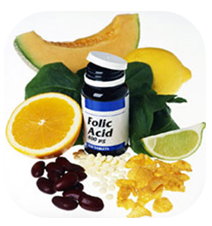 كما أظهرت الدراسات أن تناول الأطفال للأوميغا 3 يساعد كثيراً في زيادة التركيز و الإنتباه عندهم .و هذا تقرير نشرته قناة الجزيرة الوثائقية :http://www.youtube.com/watch?v=pLK9m2dhL7Mو لكن من أين نحصل على حمض الفوليك أو أوميغا 3 ؟من مصادر حمض الفوليك :السبانخ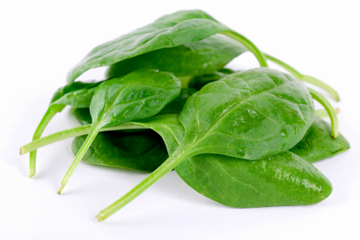 الهليون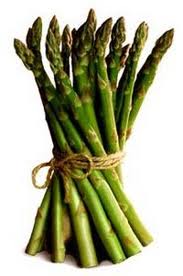 البازلاء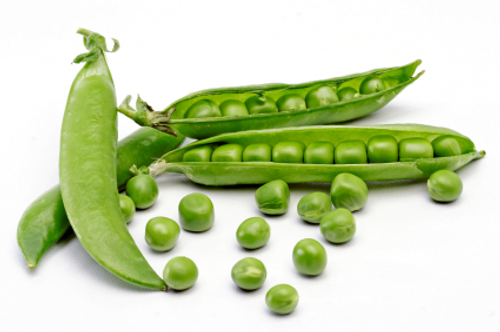 البروكلي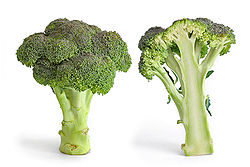 من مصادر أوميغا 3 :سمك السلمون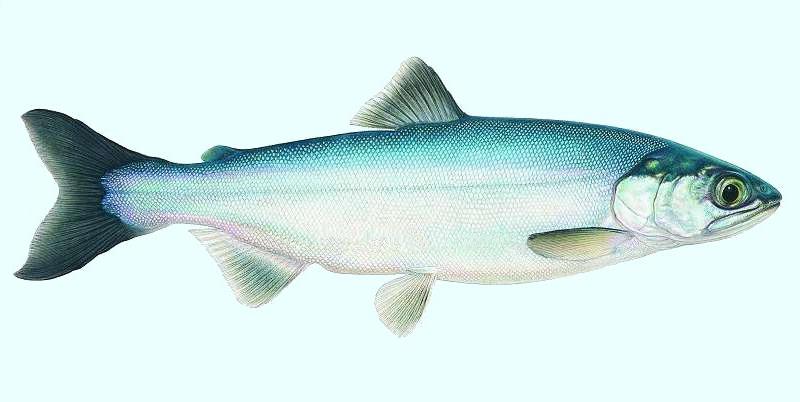 السردين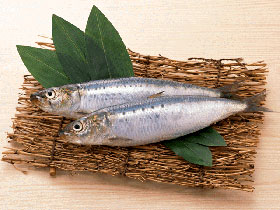 التونة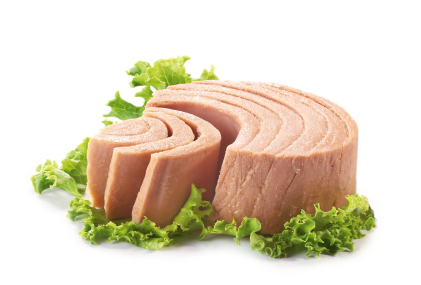 الزبيب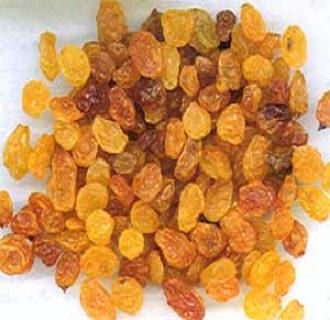 الجوز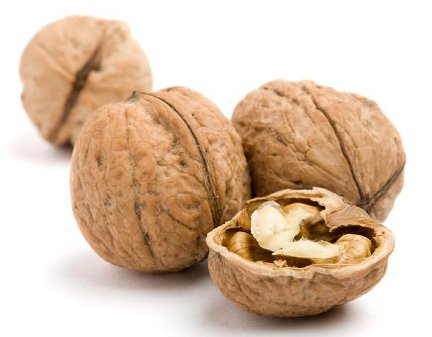 بذر الكتان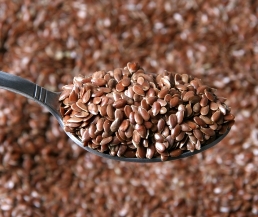 اللوز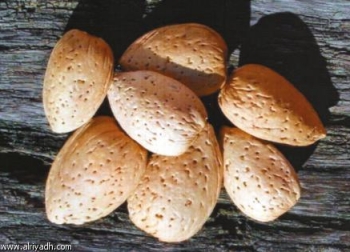 زيت الزيتون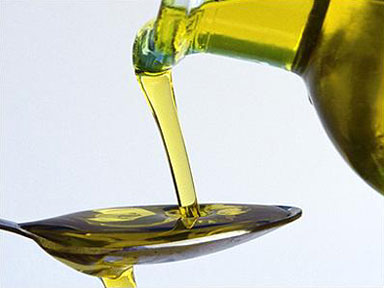 و نختم بقول سيد البشر نبينا محمد صلى الله عليه و آله و سلم :" من أدمن أكل الزبيب على الريق، رزق الفهم والحفظ والذهن، ونقص من البلغم" .دمتم في محبةأخصائي التخاطب/سعيد الزويد